Université Ibn Khaldoun - Tiaret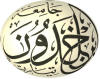 Faculté des Sciences de la MatièreDépartement de ChimieEmploi du Temps/ L3: Chimie des Matériaux/ S5: 2020-2021Salle : 21708h00-09h0009h00-10h0010h00-11h0011h00-12h0013h15-14h1514h15-15h1515h15-16h15DimancheElectrochimie et CorrosionCoursMme SOUALMIElectrochimie et CorrosionTDMme SOUALMICristallochimie (Chimie de l’état solide)CoursMr. KADARICristallochimie (Chimie de l’état solide)CoursMr. KADARICristallochimie (Chimie de l’état solide)TDMr. KADARICristallochimie (Chimie de l’état solide)TDMr. KADARILundiThermodynamique approfondieMr. BENHEBALCoursMéthodes Physico-chimie d’analysesCoursMlle. H.SEHILMéthodes Physico-chimie d’analysesT.DMlle. H.SEHILTP synthèse des Matériaux IMlle KEBIRTP synthèse des Matériaux IMlle KEBIRMardiMéthodes Physico-chimie d’analysesCoursMlle. H.SEHILMéthodes Physico-chimie d’analysesT.DMlle. H.SEHILT.P Techniques de caractérisations IMlle SEHILT.P Techniques de caractérisations IMlle SEHILElectrochimie et CorrosionCoursMme SOUALMIElectrochimie et CorrosionTDMme SOUALMIMercrediThermodynamique approfondieMr. BENHEBALCoursThermodynamique approfondieMr. BENHEBALTDThermodynamique approfondieMr. BENHEBALTDTP Modélisation des Matériaux IMr LAKHELTP Modélisation des Matériaux IMr LAKHELJeudi